.Artiste qui sera en concert lors de la 10ème Canadian music night : http://www.canadianmusicnight.fr/ de l’American Tours Festival http://www.americantoursfestival.com/ le 14 juillet 2018.Intro : 16 comptes[1-8] SIDE, BEHIND & HEEL & CROSS, SIDE TRIPLE, ROCK BACK[9-16] KICK BALL CHANGE, HEEL SWITCHES, TRIPLE FWD, 1/2 TURN L & TRIPLE FWD[17-24] SIDE ROCK, BEHIND SIDE CROSS, DIAGONALLY LEFT (SCUFF- STEP-TOUCH), STEP DIAGONALLY RIGHT, TOUCH LEFT, STEP DIAGONALLY LEFT, TOUCH RIGHT[25-32] ROCK FWD, TRIPLE FULL TURN RIGHT, ROCK FWD, COASTER STEPRESTART : Après 16 comptes sur le 3ème mur à 6 :00TAG : (12 comptes)A la fin des murs 1 (6 :00), 4 (12 :00) et danser 2 x le TAG à la fin du mur 6 (12 :00)Option style : main D au chapeau sur le 3ème StompFINAL : STOMP D à droite ! HAVE FUN !!Let's Go There (fr)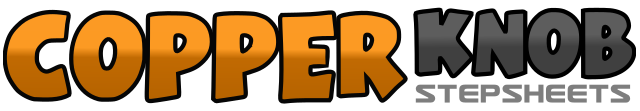 .......Compte:32Mur:2Niveau:Intermédiaire facile.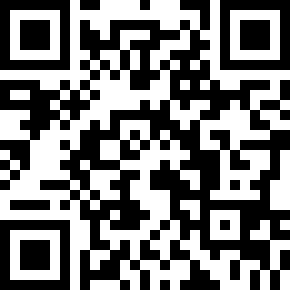 Chorégraphe:Séverine Fillion (FR) & Chrystel DURAND (FR) - Février 2018Séverine Fillion (FR) & Chrystel DURAND (FR) - Février 2018Séverine Fillion (FR) & Chrystel DURAND (FR) - Février 2018Séverine Fillion (FR) & Chrystel DURAND (FR) - Février 2018Séverine Fillion (FR) & Chrystel DURAND (FR) - Février 2018.Musique:Let's Go There - Dan Davidson : (Single)Let's Go There - Dan Davidson : (Single)Let's Go There - Dan Davidson : (Single)Let's Go There - Dan Davidson : (Single)Let's Go There - Dan Davidson : (Single)........1-2Poser PD à droite, croiser PG derrière PD&3Poser PD à droite légèrement derrière, Touch talon G devant&4Revenir en appui sur PG à côté du PD, croiser PD devant PG5&6Triple step G – D – G à gauche7-8Rock PD derrière, revenir appui sur PG1&2Kick D devant, poser PD à côté PG, PG sur place3&4&Touch Talon D devant, revenir sur PD, touch talon G devant, revenir sur PG5&6Triple step D-G-D en avant7&81/2 tour à gauche sur le PD et Triple step G-D-G en avant 6 :001-2Rock PD à droite, revenir appui sur PG3&4Croiser PD derrière PG, PG à gauche, croiser PD devant PG5&6Scuff PG en diagonale avant gauche, poser PG devant, touch PD à côté PG 4 :30&7Poser PD en diagonale avant droite, touch PG à côté PD 7 :30&8Poser PG en diagonale avant gauche, touch PD à côté PG 4 :301-2Rock step D devant, revenir appui sur PG (en revenant face à 6 :00) 6 :003&4Triple step D-G-D sur place en faisant un tour complet vers la droite5-6Rock step G devant, revenir appui sur PD7&8PG derrière, PD à côté du PG, PG devant1-3Stomp D à Droite, Stomp G à Gauche, Stomp D à Droite4-6Pause x 37-9Stomp G à Gauche, Stomp D à Droite, Stomp G à Gauche10-12Pause x 3